	Minutes of  meeting of Wallington Demesne Parish Council  held at Middleton Village Hall on Monday 23rd 	January 2017 commencing 730pmPART A	Those Present: 		J Ballantine (Chairman), D Cowan,  S Pattison,  E Green, K Fortune,  S Richards, 				C Miller (Clerk), A Teasdale (Northumbria Police ), G Courtice (member of the public)2017/01	Apologies for absenceG Sanderson (Northumberland County Council)2017/02	Minutes of the meeting held on 28th November 2016The minutes of the previous meeting were agreed as a true record.2017/03	Declaration of InterestsJ Ballantine declared an interest regarding seat at Cambo.2017/04	Election of Chairman and Vice ChairmanJ Aynsley had regrettably stood down as Chairman due to ill health, therefore D Cowan proposed current Vice Chairman J Ballantine as Chairman, Cllr  Fortune seconded, all in agreement.D Cowan proposed E Green  as Vice Chairman, E Green declined, D Cowan proposed S Pattison, K Fortune  seconded, all in agreement.2017/05	Matters arising from previous meetingParking at Cambo: J Ballantine had attended site meeting with County Council who had confirmed work could go ahead, and had subsequently offered to remove the  topsoil free of charge, therefore urgent  hardstanding work had been carried out with two quotes secured. Defibrillators: Electrician had fitted defib at a cost of £148.60; It had also been requested the pub landlords receive payment of £50/year for the electricity, agreed.  Cambo Village Hall to meet and discuss possibility for cabinet there, however listed building consent would be required.  Cambo seat: Replacement seat had been sited outside of old post office.2017/06	Public questionsThere were no public questions.2017/07	NCC UpdateG Sanderson had left note as follows.  The County Council budget is on the go and a number of private meetings with officers had been held to attempt to retain the services in rural areas with no further cuts.  NCC had formally agreed to leave the partnership regarding the speed camera vans being retained in hot spot areas.  The footpath between Scots Gap and Cambo had been tidied up; road drainage and repairs had been carried out within Glen’s area and planning issues continue to take up a lot of time.  2017/08	Police UpdatePoachers still in the area; horsebox stolen from Longwitton but recovered in Cramlington; presently there is a massive crime wave at Morpeth, with less police presence thought to be responsible for this.2017/09	Reports from representatives at outside meetingsCambo Village Hall: Nothing to report.Cambo School: Half term 20/2 to 27/2/17; swimming festival 13/2/17; dancing every Wednesday; hen pens secured and subsequently hens removed due to bird flu. Wallington FC: Quotes requested for shower/cubicle work; volunteer required for pitch cutting/marking; footballers are persistently breaking the fence whilst accessing the football field instead of utilising stiles, with three further rails broken  – J Ballantine to reportMiddleton Village Hall: Hall well used; AGM to be held February 2017; record number of users last year, up by 15% on previous year; June 2/6/17 next large event; bonus ball competition in operation at Ox Inn.2017/10	Financial Matters2017/10/01	The following invoices were authorised:J Ballantine – purchase/installation of seat at Cambo/work at cemetery - £508.50C Miller – six monthly salary and expenses - £730.96HMRC – PAYE on above - £409.00James Hammond – installation of defibrillator - £148.60Cambo Village Hall - £12.00J McEwan – parking at Cambo - £1200Ox Inn – electricity for defibrillator - £50.002017/10/02	Request for donation – Northumberland CVAIt was agreed not to donate to this organisation.2017/10/03	To discuss Clerk’s Salary/payment dates (to be discussed in private session)To be discussed in private.2017/11	Planning Applications2017/11/01	Planning Applications received: None received2017/11/02	Approval of Planning Application received: None received.2017/12	Neighbourhood ManagementNo issues.2017/13	CorrespondenceNorthumberland County Council – Archaeology in NorthumberlandNorthumberland County Council – Winter ServicesCAN – Getabout Access Scheme – community transport scheme involving individuals driving their own cars for people to go to hospital appointments etc. and  a way of joining up demand and supply, with volunteer drivers and those who would use such a scheme being sought.  It was agreed to publicise posters supplied.2017/14	Urgent BusinessRotten posts on cemetery gates  which require renewal – and it was agreed these would be repaired.K Fortune tendered his resignation after many valuable years of service to the Parish Council; and it was agreed to send regards to J Aynsley and look forward to seeing him at a future meeting.PART B: PRIVATE SESSION2017/10/03	To discuss Clerk’s salary/payment dates (private session)Clerk contract stated annual salary review would be carried out annually, however this had not occurred in six years.  Clerk requested to be placed on current NJC salary scales, which are automatically reviewed, with rate per hour of £10.467 requested from 1/4/17; and payment to be made bi-monthly, agreed.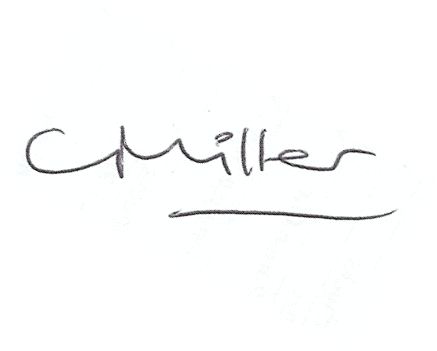 Claire MillerParish ClerkThe meeting closed at 815pm.www.parish-council.com/wallingtondemesne/